COMUNE DI BITONTO 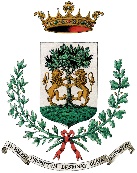 Format Manifestazione di Interesse 							Al COMUNE DI BITONTOAllegato 1Rete regionale di Centri Risorse per l’informazione, l’accompagnamento e il supporto all’attivazione giovanile (Galattica – Rete Giovani Puglia)MANIFESTAZIONE DI INTERESSErivolta a Soggetti pubblici e privati riconosciuti e già operanti nella propria comunità di riferimento (associazioni e movimenti giovanili, istituzioni, agenzie educative e formative, enti del terzo settore, associazioni di categoria e sindacati etc.) per l’implementazione di una Rete regionale di Centri Risorse per l’informazione, l’accompagnamento e il supporto all’attivazione giovanile.Il/la sottoscritto/a_________________________________ nato/a a _________________ il_____________, C.F. _______________ residente a_______________________________, nella qualità di rappresentante legale dell’organizzazione (Denominazione/ragione sociale)___________________________________, con sede legale/operativa in _________________ alla via _______________________________, P.IVA/C.F. _________________ Tel________________________________ e-mail :__________________________, con attività svolta (descrizione sintetica) ____________________________________________________________________________________________________________________________________________DICHIARAdi manifestare interesse all’iniziativa di implementazione di una Rete regionale di Centri Risorse per l’informazione, l’accompagnamento e il supporto all’attivazione giovanile (Galattica – Rete Giovani Puglia); di aver preso visione del testo integrale della Manifestazione di interesse sopra citata; di essere disponibile a fornire, in sede consultiva, ogni contributo utile alla realizzazione della Rete regionale di Centri Risorse per l’informazione, l’accompagnamento e il supporto all’attivazione giovanile (Galattica – Rete Giovani Puglia);che i dati forniti sono rispondenti al vero, secondo quanto previsto dalla vigente normativa in materia di autocertificazione ai sensi del D.P.R. n. 445/2000;di autorizzare, ai fini della presente procedura, il trattamento dei dati personali forniti ai sensi del regolamento UE n. 679/2016 G.D.P.R. e del D. Lgs. n. 193/2006.CHIEDEdi aderire all’iniziativa proponendo il seguente Piano Locale di Intervento:Alla presente, si allega copia del documento di identità del dichiarante.Luogo e data, 								FIRMA		ATTIVITA’RUOLODESCRIZIONE1Informazione di base e accompagnamento alle opportunitàGestione dello sportello, assistenza agli utenti, monitoraggio2Programma regionale itinerante di workshop e laboratoriSupporto logistico e di comunicazione, raccolta dei fabbisogni del territorio3Piano locale di interventiOrganizzazione diretta in collaborazione con il partenariato locale